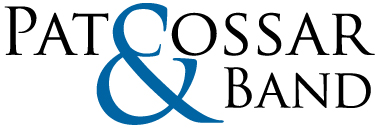 Kurz-Version: Geballte Energie
Eine Bühne vollgepackt mit Instrumenten, charismatischen Musiker und ein vielfältiges Repertoire an Songs, das keine Wünsche offenlässt. Grooviger Klangteppich, auf den Punkt gespielt, und natürlich Pats unverkennbare Stimme, ihre mitreissende Präsenz und Mehrsprachigkeit. Souliger Blues, rhythmisch packender Latin-Jazz und zuweilen auch etwas funky - Pat Cossar entführt ihr Publikum auf eine musikalische Weltreise.Längere Version:Geballte Energie
Eine Bühne vollgepackt mit Instrumenten, charismatischen Musiker und ein vielfältiges Repertoire an Songs, das keine Wünsche offenlässt. Grooviger Klangteppich, auf den Punkt gespielt, und natürlich Pats unverkennbare Stimme, ihre mitreissende Präsenz und Mehrsprachigkeit. Pat stand mit ihren «Jungs» schon mit Bernard Allison oder Cédric Burnside am Blues’n’Rock in Thusis oder mit Paolo Mendonca im Gaswerk auf der Bühne. 
Das Bluesfetival Lucerne nominiert Pat mit ihrer Band im 2019 für die Promo Blues Night in Basel.Seither spielten sie an zahlreichen Festivals wie Sierre Blues, Jazz-Tage Allschwil, Summerblues Basel oder «Em Bebbi Sy Jazz» usw. Souliger Blues, rhythmisch packender Latin-Jazz und zuweilen auch etwas funky - Pat Cossar entführt ihr Publikum auf eine musikalische Weltreise.
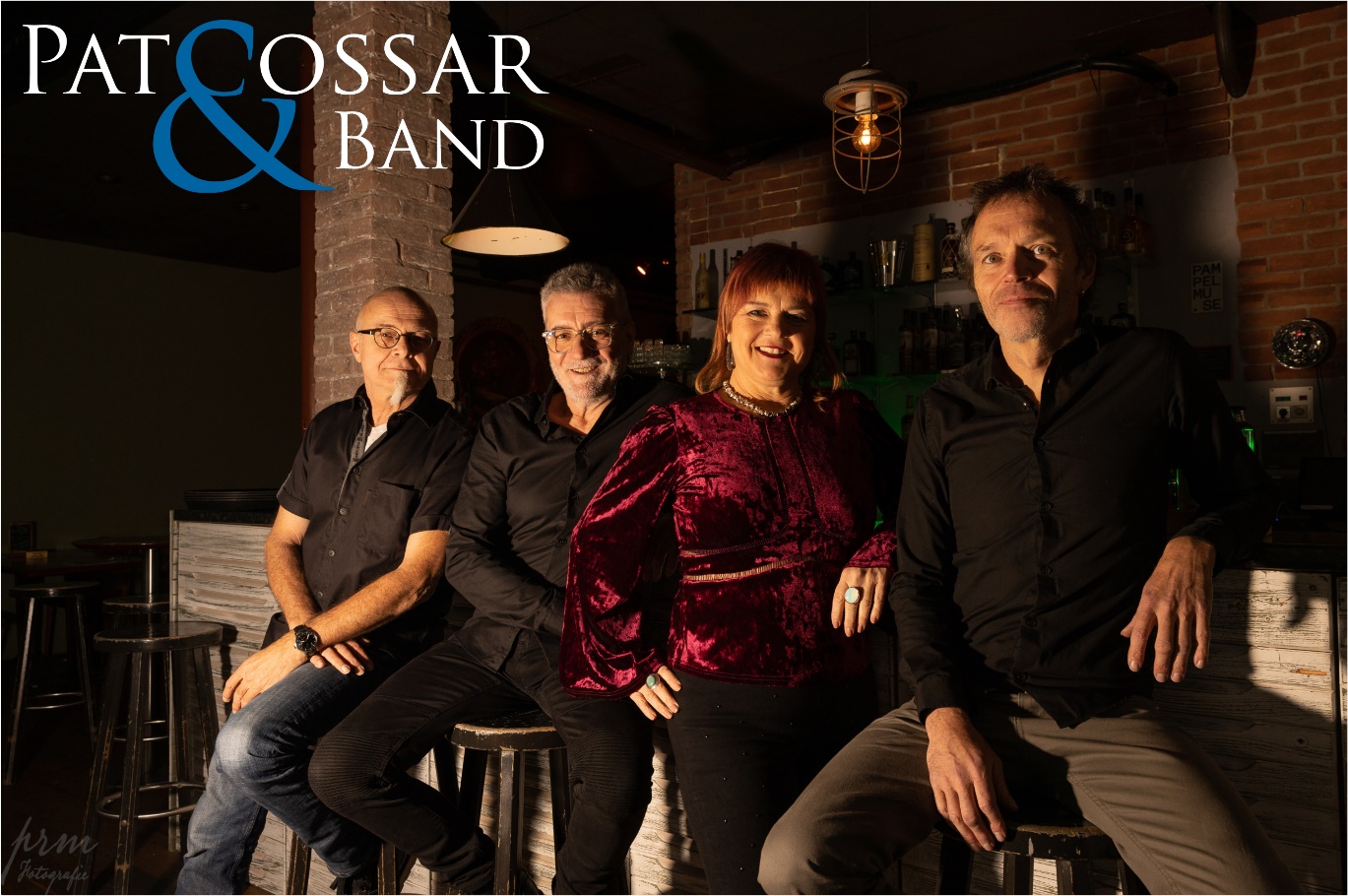 